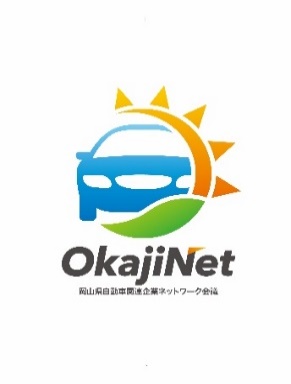 岡山県自動車関連企業ネットワーク会議（以下、「おか自ネット」という。）では、企業の競争力強化と持続的発展により、本県を世界に誇る自動車産業の拠点とすることを目指し、技術力や生産性の向上、人材育成、取引拡大等に取り組んでいます。この度、「平成３０年度岡山県自動車関連企業ネットワーク会議　人材分科会第５回セミナー」を下記のとおり開催いたします。今回は、会員以外の方もご参加いただけますので、ぜひご参加ください。記１　開催日程：平成31年2月２７日（水）14：３0～16：３0　※交流会17：00～18：30２　開催場所：ピュアリティまきび　千鳥（岡山県岡山市北区下石井2-6-41）３　内　　容：（１）講　演『ペーパーレス化による業務効率化』　　　　　　住友電工情報システム株式会社　ビジネスソリューション事業本部　　　　　　第二システム開発部　ドキュメント開発グループ　石原　氏（２）業務改善課題等に係る意見交換会４　対象者：おか自ネット会員及び県内自動車関連企業５　定　　員：２０名程度６　主　　催：岡山県自動車関連企業ネットワーク会議　人材分科会７　共　　催：岡山県、（公財）岡山県産業振興財団８　申込締切：平成３１年２月２２日（月）１７：００９　申込方法：参加申込書に必要事項をご記入の上、ＦＡＸまたはメールにて連絡窓口宛てにお申込みください。【参加申込書】岡山県自動車関連企業ネットワーク会議　人材分科会第５回セミナー平成３１年２月２２日(金)１７：００　締切※参加申込書に御記入いただいた情報は、おか自ネット事業の運営上必要な範囲内で適切に使用させていただきます。※複数の方がご参加される場合は、お手数ですが、参加者ごとに「参加申込書」をご提出ください。企業・団体名会員資格会員　　　　・　　　　非会員参加者役　職：氏　名：連絡先TEL：MAIL：セミナー出　席　　　　・　　　　　欠　席交流会※岡山駅周辺の飲食店で開催予定です。ご出席いただける方には詳細が決まり次第、ご連絡します。出　席　　　　・　　　　　欠　席備考